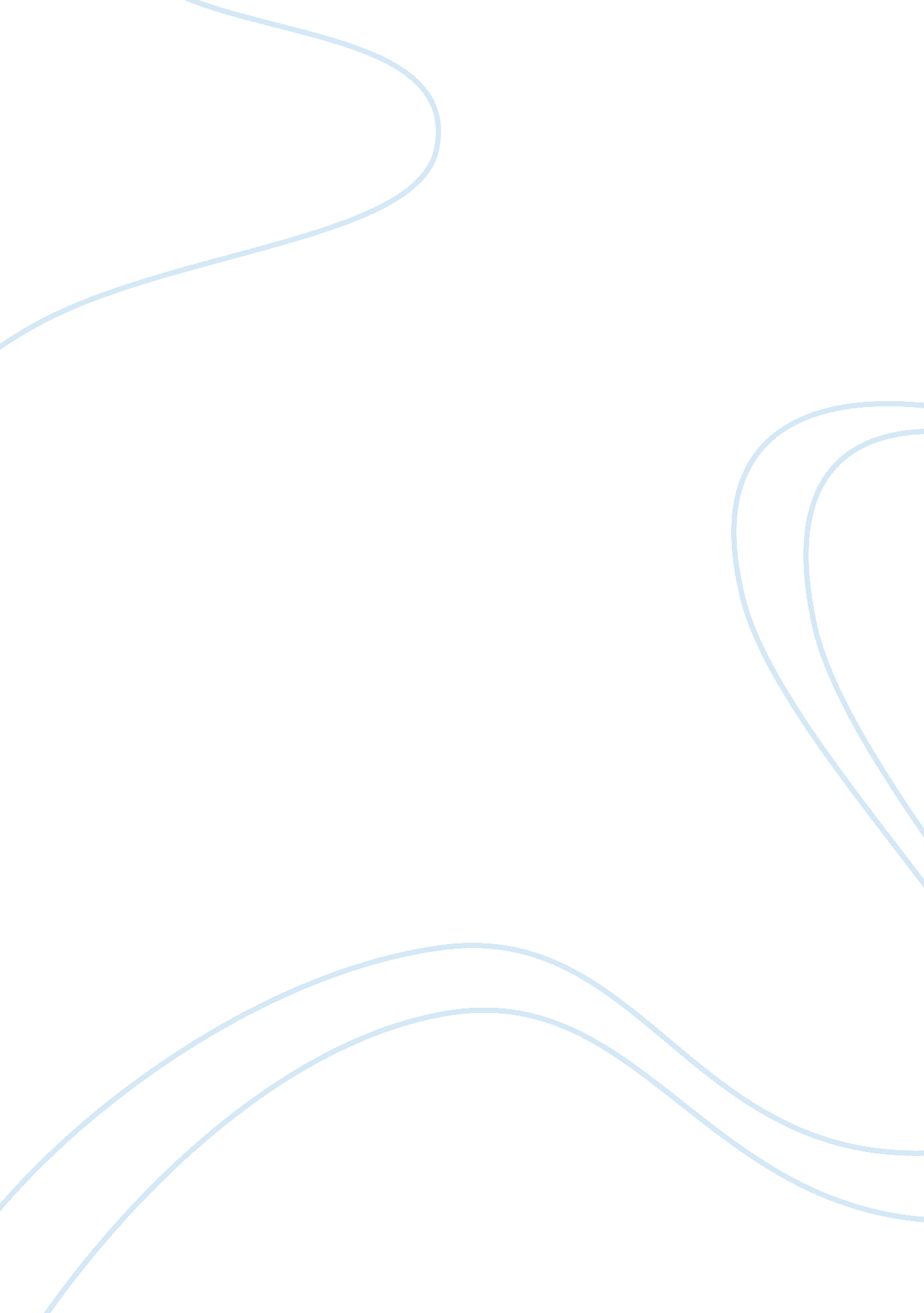 Writing a proposal essay: significant information for studentsProfession, Student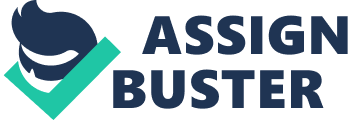 \n[toc title="Table of Contents"]\n \n \t What is a proposal essay? \n \t How should proposal essay be structured? \n \t What information should be included in a proposal essay? \n \n[/toc]\n \n What is a proposal essay? What information should be included in a proposal essay? How should a proposal essay be structured? All these questions students ask when they are given a task to write a proposal essay. The information in the article will answer all these questions about proposal essay writing and will help students with their task. What is a proposal essay? A proposal essay is a specific type of an essay that highlights the problem and disputes it. Moreover, writing a proposal essay, students should take one solution to a problem and convince readers that only this solution is possible; there are no other better variants. How should proposal essay be structured? The structure of a proposal essay does not differ much from the structure of a simple essay: the introduction, the main body and the conclusion must part and parcel of a proposal essay. What information should be included in a proposal essay? First paragraphs should contain information on a problem. Moreover, the consequences if the problem is not solved should be enumerated in order to convince the reader that the issue is urgent and needs solution. The subsequent paragraphs should examine the solutions to the problem mentioned. Student should underline the fact that ignoring a problem can lead to harmful consequences. Students must sound argumentative. Solutions they are going to point out should be supported with specific information from the sources. Moreover, students should lay emphasis on the fact that the solution they offer in an essay is effective and must be implemented in life. Students must summarize all the information mentioned above in the conclusion of a proposal essay. In fact, the conclusion should restate information debated in the introduction. So, writing a proposal essay, students should keep in mind the information stated above. They should not forget to sound convincing. 